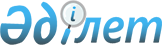 Об организации очередного призыва граждан мужского пола Республики Казахстан на срочную воинскую службу в апреле-июне и октябре-декабре 2010 годаПостановление акимата города Петропавловска Северо-Казахстанской области от 21 апреля 2010 года N 467. Зарегистрировано Управлением юстиции города Петропавловска Северо-Казахстанской области 30 апреля 2010 года N 13-1-180

      В соответствии подпунктом 8) пункта 1 статьи 31 Закона Республики Казахстан от 23 января 2001 года № 148-II «О местном государственном управлении и самоуправлении в Республике Казахстан», пункта 5 статьи 17 и статьями 19, 20, 23 Закона Республики Казахстан от 8 июля 2005 года № 74-III «О воинской обязанности и воинской службе», в целях реализации Указа Президента Республики Казахстан от 29 марта 2010 года № 960 «Об увольнении в запас военнослужащих срочной воинской службы, выслуживших установленный срок воинской службы, и очередном призыве граждан Республики Казахстан на срочную воинскую службу в апреле-июне и октябре-декабре 2010 года» и постановления Правительства Республики Казахстан от 15 апреля 2010 года № 313 «О реализации Указа Президента Республики Казахстан от 29 марта 2010 года № 960 «Об увольнении в запас военнослужащих срочной воинской службы, выслуживших установленный срок воинской службы, и очередном призыве граждан Республики Казахстан на срочную воинскую службу в апреле-июне и октябре-декабре 2010 года», акимат города ПОСТАНОВЛЯЕТ:



      1. Организовать призыв на срочную воинскую службу в Вооруженные силы Республики Казахстан, Внутренние войска Министерства внутренних дел Республики Казахстан, Пограничную службу Комитета национальной безопасности Республики Казахстан, Республиканскую гвардию Республики Казахстан, Министерство по чрезвычайным ситуациям Республики Казахстан в апреле–июне и октябре–декабре 2010 года граждан мужского пола в возрасте от восемнадцати до двадцати семи лет, не имеющих права на отсрочку или освобождение от призыва, а также граждан, отчисленных из учебных заведений, не достигших двадцати семи лет и не выслуживших установленные сроки воинской службы по призыву.



      2. Медицинское освидетельствование призывников весеннего призыва и поступающих в военные учебные заведения начать с 1 апреля 2010 года, призывников осеннего призыва с 1 октября 2010 года.



      3. Для проведения призыва граждан на срочную воинскую службу создать городскую призывную комиссию, согласно приложению 1.



      4. Утвердить график проведения призыва на воинскую службу граждан мужского пола в возрасте от восемнадцати до двадцати семи лет, согласно приложению 2, 3.



      5. Рекомендовать начальнику Управления здравоохранения Северо-Казахстанской области Байжунусову Э.А. (по согласованию):

      1) обеспечить призывной участок необходимым инструментарием, медикаментами, медицинским и хозяйственным имуществом;

      2) назначить врачей-специалистов и медицинских сестер, для медицинского освидетельствования граждан, подлежащих призыву;

      3) выделить по 10-15 койко-мест в лечебно-профилактических учреждениях для проведения стационарного обследования призывников;

      4) членов комиссии по призыву, врачей-специалистов и медицинских сестер, участвующих в работе медицинской комиссии, освободить от основных обязанностей на период проведения весеннего призыва с 1 апреля по 30 июня и осеннего призыва с 1 октября по 31 декабря 2010 года.



      6. Начальнику государственного учреждения «Отдел финансов города Петропавловска» Палаткину В.С. обеспечить финансирование мероприятий по работе призывного участка в соответствии с суммой, предусмотренной на эти цели в бюджете города на 2010 год.



      7. Начальнику Управления по делам обороны города Петропавловска Исмаилову М.Т. (по согласованию) предоставить акиму города информацию об итогах призыва граждан за период весеннего и осеннего призывов 2010 года.



      8. Контроль за исполнением настоящего постановления возложить на заместителя акима города Балтабаеву Г.К.



      9. Постановление вводится в действие со дня первого официального опубликования.      Аким города Петропавловска                 Н. Ашимбетов      «СОГЛАСОВАНО»      Начальник Управления по делам

      обороны г.Петропавловска                   М.Т. Исмаилов      И.о начальника Управления

      здравоохранения                            А.Б. Магзумов

Приложение 1

к постановлению акимата

города Петропавловска

от 21 апреля 2010 г. № 467 Состав городской призывной комиссии      Сноска. Приложение 1 с изменениями, внесенными постановлением акимата города Петропавловска Северо-Казахстанской области от 29.09.2010 N 1409

Приложение 2

к постановлению акимата

города Петропавловска

от 21 апреля 2010 г. № 467 График проведения призыва на воинскую службу граждан мужского пола в возрасте от восемнадцати до двадцати семи лет на май 2010 года График проведения призыва на воинскую службу граждан мужского пола в возрасте от восемнадцати до двадцати семи лет  на июнь 2010 года

Приложение 3

к постановлению акимата

города Петропавловска

от 21 апреля 2010 г. № 467 График проведения призыва на воинскую службу граждан мужского пола в возрасте от восемнадцати до двадцати семи лет на октябрь 2010 года График проведения призыва на воинскую службу граждан мужского пола в возрасте от восемнадцати до двадцати семи лет на ноябрь 2010 года График проведения призыва на воинскую службу граждан мужского пола в возрасте от восемнадцати до двадцати семи лет на декабрь 2010 года
					© 2012. РГП на ПХВ «Институт законодательства и правовой информации Республики Казахстан» Министерства юстиции Республики Казахстан
				Сейткасымов Ербол

Асылбаевичпредседателем комиссии, временно

исполняющего должность начальника

государственного учреждения

«Управление по делам обороны города

Петропавловска» (по согласованию)Шитканов Серикжан

Шалабаевичзаместителем председателя комиссии,

главный специалист по чрезвычайным

ситуациям государственного

учреждения «Аппарат акима города

Петропавловска»Мясоедова

Анна Степановнасекретарь призывной комиссии,

медицинская сестра Коммунального

государственного казенного

предприятия «Городская поликлиника №

2»Члены комиссии:Члены комиссии:Дягтерева

Татьяна Прокопьевнапредседатель медицинской комиссии,

врач-терапевт Коммунального

государственного казенного

предприятия «Городская поликлиника №

1»Таженов

Серик Кабдуловичзаместитель начальника управления

внутренних дел города Петропавловска

по воспитательной работе, полковник

полицииВ случае отсутствия по уважительным причинам

председателя и членов комиссии разрешить ввести в

персональный состав комиссии:В случае отсутствия по уважительным причинам

председателя и членов комиссии разрешить ввести в

персональный состав комиссии:Балло

Елена Сергеевназаместитель председателя комиссии,

заместитель начальника городского

отдела образованияТургунова

Сулшаш Кушербаевнасекретарь призывной комиссии,

медицинская сестра Коммунального

государственного казенного

предприятия «Городская поликлиника №

2»Члены комиссии:Члены комиссии:Елеукина

Майра Рахимжановнапредседатель медицинской комиссии,

врач-терапевт Коммунального

государственного казенного

предприятия «Городская поликлиника №

2»Деров

Александр Ивановичначальник отдела кадров управления

внутренних дел города

Петропавловска, подполковник полиции№ВсегоДата, количествоДата, количествоДата, количествоДата, количествоДата, количествоДата, количествоДата, количествоДата, количествоДата, количествоДата, количествоДата, количествоДата, количествоДата, количествоДата, количествоДата, количествоДата, количествоДата, количествоДата, количествоп/

пВсего456111213141718192021242526272831900505050505050505050505050505050505050№ВсегоДата, количествоДата, количествоДата, количествоДата, количествоДата, количествоДата, количествоДата, количествоДата, количествоДата, количествоДата, количествоДата, количествоДата, количествоДата, количествоДата, количествоДата, количествоДата, количествоДата, количествоДата, количествоДата, количествоДата, количествоДата, количествоДата, количествоп/

пВсего123478910111415161718212223242528293085045454545454545454545454545454525252525252525№ВсегоДата, количествоДата, количествоДата, количествоДата, количествоДата, количествоДата, количествоДата, количествоДата, количествоДата, количествоДата, количествоДата, количествоДата, количествоДата, количествоДата, количествоДата, количествоДата, количествоДата, количествоДата, количествоДата, количествоДата, количествоДата, количествоп/

п1456781112131415181920212225262728291050505050505050505050505050505050505050505050№ВсегоДата, количествоДата, количествоДата, количествоДата, количествоДата, количествоДата, количествоДата, количествоДата, количествоДата, количествоДата, количествоДата, количествоДата, количествоДата, количествоДата, количествоДата, количествоДата, количествоДата, количествоДата, количествоДата, количествоДата, количествоДата, количествоДата, количествоп/

п1456781112131415181920212225262728293063030303030303030303030303030303030303030303030№ВсегоДата, количествоДата, количествоДата, количествоДата, количествоДата, количествоДата, количествоДата, количествоДата, количествоДата, количествоДата, количествоДата, количествоДата, количествоДата, количествоДата, количествоДата, количествоДата, количествоДата, количествоДата, количествоДата, количествоДата, количествоДата, количествоДата, количествоДата, количествоп/

п14567811121314151819202122252627282930314202020202020202020202020202020202020202020202020